Fig S4.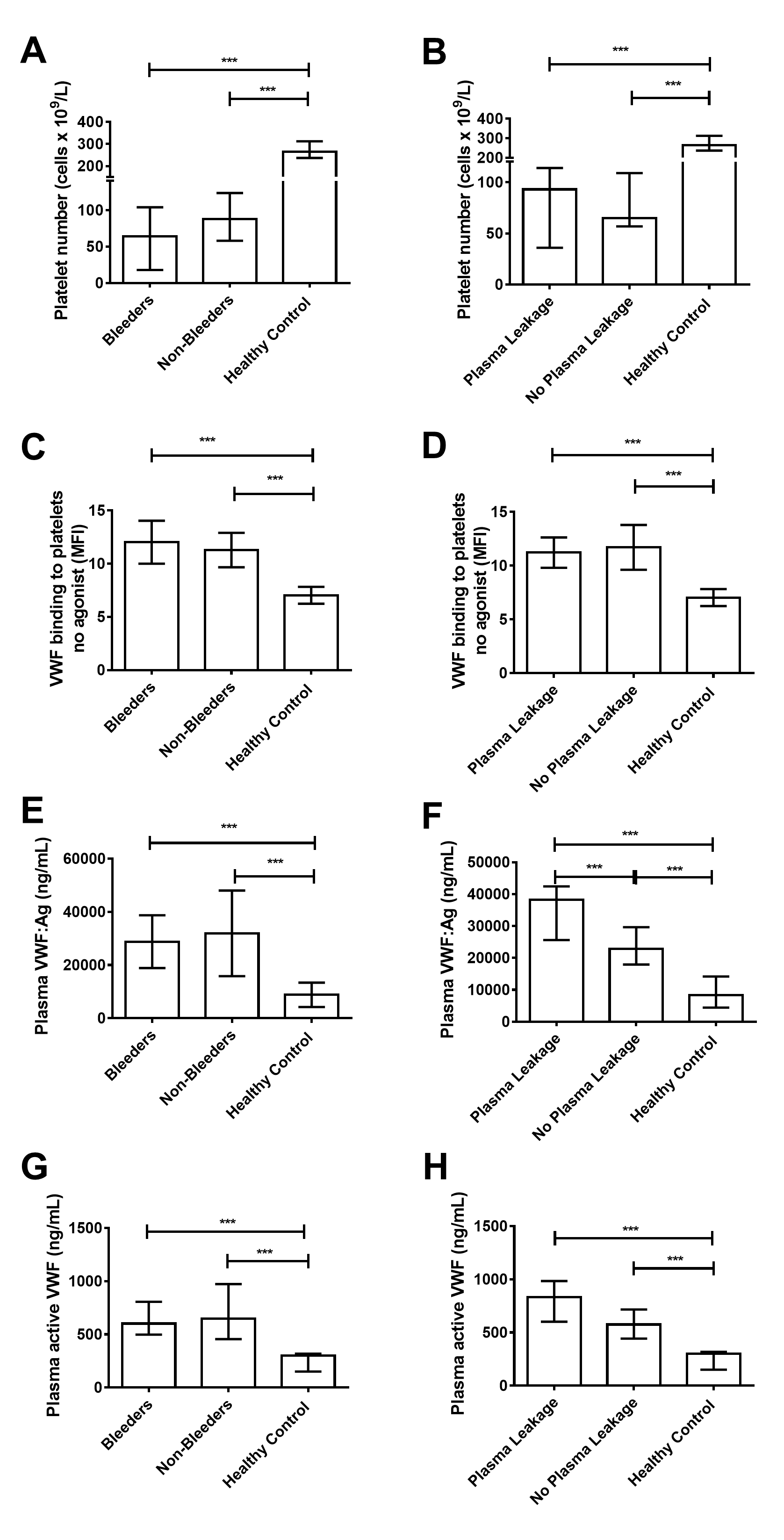 Fig S4. Differences in platelets and VWF parameters between dengue patients with and without bleeding, and patients with and without plasma leakage. Data shown are platelet numbers (A and B), VWF binding to platelets in the absence of an agonist (MFI) (C and D), Plasma VWF:Ag levels (E and F) and plasma active VWF levels (G and H). Differences between groups were analyzed using the Mann-Whitney U test, *P < 0.05, ** P<0.01, ***P<0.001.